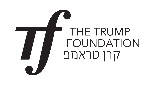 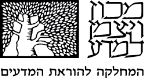 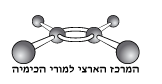 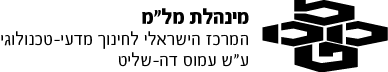 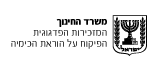 مبنى وترابط – الرابط القطبي  الأسئلة والتعليمات في هذه المهمة مكتوبة بصيغة المذكّر وهي موجّهة للبنات والبنين على حدٍّ سواء.	أمامك عبارات تتطرق إلى مميّزات الرابط الكوفلنتي (التساهميّ، المشاركة) القطبي. أحط بدائرة،  في كل عبارة، الإجابة الصحيحة.هنالك احتمال صغير / متساوٍ / كبير  لإيجاد إلكترونات الرابط حول الذرة ذات السالبية الكهربائيّة العالية مقارنة بالذرة ذات السالبية الكهربائيّة المنخفضة.    يوجد شحنة جزئيّة سالبة على الذرة ذات اﻟ - أقل / أكثر  سالبية كهربائيّة، ويوجد شحنة جزئية موجبة على الذرة ذات اﻟ - أقل / أكثر  سالبية كهربائيّة.يوجد تجاذب / تنافر  بين الذرات المشحونة بشحنة كهربائيّة جزئيّة متضادّة.قوى التجاذب بين الذرات الّتي أنصاف أقطارها متشابهة، ومترابطة برابط كوفلنتي قطبي، تكبر كلّما كان كبر شحنتها الجزئيّة صغير /  كبير .يتطرق الجدول التالي إلى ذرات C ، أكسجين  Oوهيدروجين H منفردة: تتطرّق العبارات التالية إلى الرابطين C-O وَ C-H .قوى التجاذب بين إلكترونات الرابط ونواة ذرة الكربون أصغر/ أكبر   من قوى التجاذب بين إلكترونات الرابط ونواة ذرة الأكسجين.  الفرق في السالبية الكهربائية في الرابط    H-O أصغر/ أكبر   من الفرق في السالبية الكهربائية في الرابط  H-C.الشحنة الجزئية لذرة الهيدروجين في الرابط O-H   أصغر من/ أكبر من / تساوي   الشحنة الجزئية لذرة الهيدروجين في الرابط C-H .كيف واجهت هذه المهمة؟الذرةOCHالسالبية الكهربائيّة3.52.52.112345كان صعبًا بالنسبة ليكان سهلًا بالنسبة لي